WOKING SWIMMING CLUB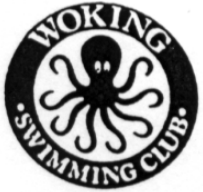 Autumn Term Schedule 2023Start & End Dates (as at 20/07/23)POOL IN THE PARK – TEACHING POOLSTART: Sunday 3rd SeptemberEND: Tuesday 19th DecemberNo Training – 22/10/23 or 10/12/23POOL IN THE PARK – MAIN POOLSTART: Sunday 3rd SeptemberEND: Friday 22nd DecemberAltered Session 17/09/23 am training 9:30 – 11:00No Training – 22/10/23 or 10/12/23EASTWOOD LEISURE CENTRESTART: Monday 4th SeptemberEND: Friday 22nd DecemberEGHAM ORBITSTART: Friday 8th SeptemberEND: Friday 22nd DecemberREEDSSTART: Thursday 7th SeptemberEND: Thursday 21st DecemberALDERSHOTSTART: Monday 4th SeptemberEND: Friday 22nd DecemberPIRBRIGHTSTART: Monday 4th SeptemberEND: Wednesday 20th December